Position detailsOverview of programPosition ObjectivesKey responsibilities The key responsibilities are as follows but are not limited to:Key Selection CriteriaThe Key Selection Criteria are based on role specific requirements detailed below: Role specific requirementsApplicants are required to provide a written response to the role specific requirements. The five criteria are to be addressed individuallyOccupational health & safety (OHS)Anglicare Victoria is committed to ensuring the health and safety of its employees and any other individuals present in our workplaces. In achieving and maintaining workplace health and safety, Anglicare Victoria will apply best practice in OHS in accordance with statutory obligations at all times.All Anglicare Victoria employees, contractors and volunteers are required to:take reasonable care for their own health and safety and for that of others in the workplace by working in accordance with legislative requirements and the company’s OHS policies and procedurestake reasonable care their actions or omissions do not adversely affect the health and safety of themselves and others cooperate with any reasonable directions, policies and procedures relating to health and safety in the workplacereport all injuries, illness or ‘near misses’ to their Supervisor or Managerparticipate in relevant health and safety training based on roles and responsibilities as required, participate in the development and implementation of specific OHS hazard and risk management strategies.In addition to the above, positions with supervision or management responsibility are required to ensure a safe and healthy work environment for all employees, clients, contractors and visitors. This can be achieved by ensuring all people are aware of and have access to OHS policies, procedures, training and reporting systemsCultural Safety in the WorkplaceAnglicare Victoria recognises the important and unique contribution Aboriginal and Torres Strait Islander employees make by bringing their unique skills, knowledge and experience to the workplace. They also contribute important insight into how Anglicare Victoria can provide for and engage with Indigenous clients and communities more effectively.Our Reconciliation Action Plan (RAP) and Workforce Strategy outlines Anglicare Victoria’s commitment to leading and facilitating sustainable employment, training, retention and career development opportunities for Aboriginal and Torres Strait Islanders people.Conditions of employmentSalary and conditions are in accordance with the .  Salary packaging is offered with this position.All offers of employment at Anglicare Victoria are subject to a six month probationary period. The staff member will be asked to participate in an annual performance review linked to objectives set out for the position.All offers of employment are subject to a satisfactory Criminal History Check, a current Driver’s License and an Employment Working with Children Check prior to commencement.Acceptance of Position Description requirementsTo be signed upon appointmentEmployeePositionYouth and Family Counsellor, Alcohol and Other DrugsProgramAlcohol and Other Drugs/Linking Youth and Families Together (LYFT)ClassificationSCHADS Award (Classification will be dependent on qualification and years of experience within the relevant field consistent with the SCHADS Award)HoursHours per week38 hoursDurationFixed term end dateNovember 2022LocationMultiple positions in West Metro, North East Metro, Inner East and South East MetroReportingRelationshipThis position reports directly to Team Leader, AODEffective dateReduce young people’s problematic alcohol and other drug use and associated harms.Improve family engagement in young peoples’ treatment of alcohol problems.Improve health and well-being outcomes for young people with substance use issues and their families by improving treatment engagement, retention and family functioning.Improve the management of relapse through improved support for young people.Work within a harm minimisation frame work.Respond appropriately to co-morbidity of substance problems and mental health problems.Provide therapeutic counselling for individuals and families.Connect with youth and families by engaging at times in a manner and in venues that are conducive to forming therapeutic relationshipsAssist family members to develop skills, strategies and behaviours that support the substance user in treatment and that improve the functioning of the family system.Assist the family to identify additional sources of support inside and outside the family that will sustain positive changes in the family system.Support the development of the LYFT program and maintain collaborative relationships and partners with other key services.Maintain administrative duties including confidential client case records.Participate in team development, peer and clinical supervision.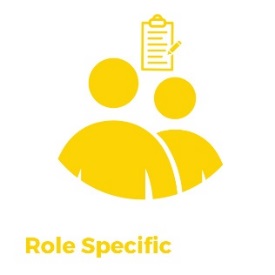 Tertiary qualifications in a relevant discipline (Psychology, Social Work, Social Science, Counselling) and specifically a minimum of a Cert IV in AOD or Post Graduate Certificate in AOD, including Dual Diagnosis competencies or a minimum 2 years in the AOD sector.Knowledge and experience of contemporary practice approaches in the alcohol and other drug sector.Knowledge and experience of the application of systemic theory and practice techniques in therapy with families, with specific emphasis on adolescents and their parents.Experience in working with young people, and knowledge of therapeutic interventions appropriate for young people at risk.The ability to self-manage and practice high level organisations skills, time management skills and self-direction.Name:Signature:Date: